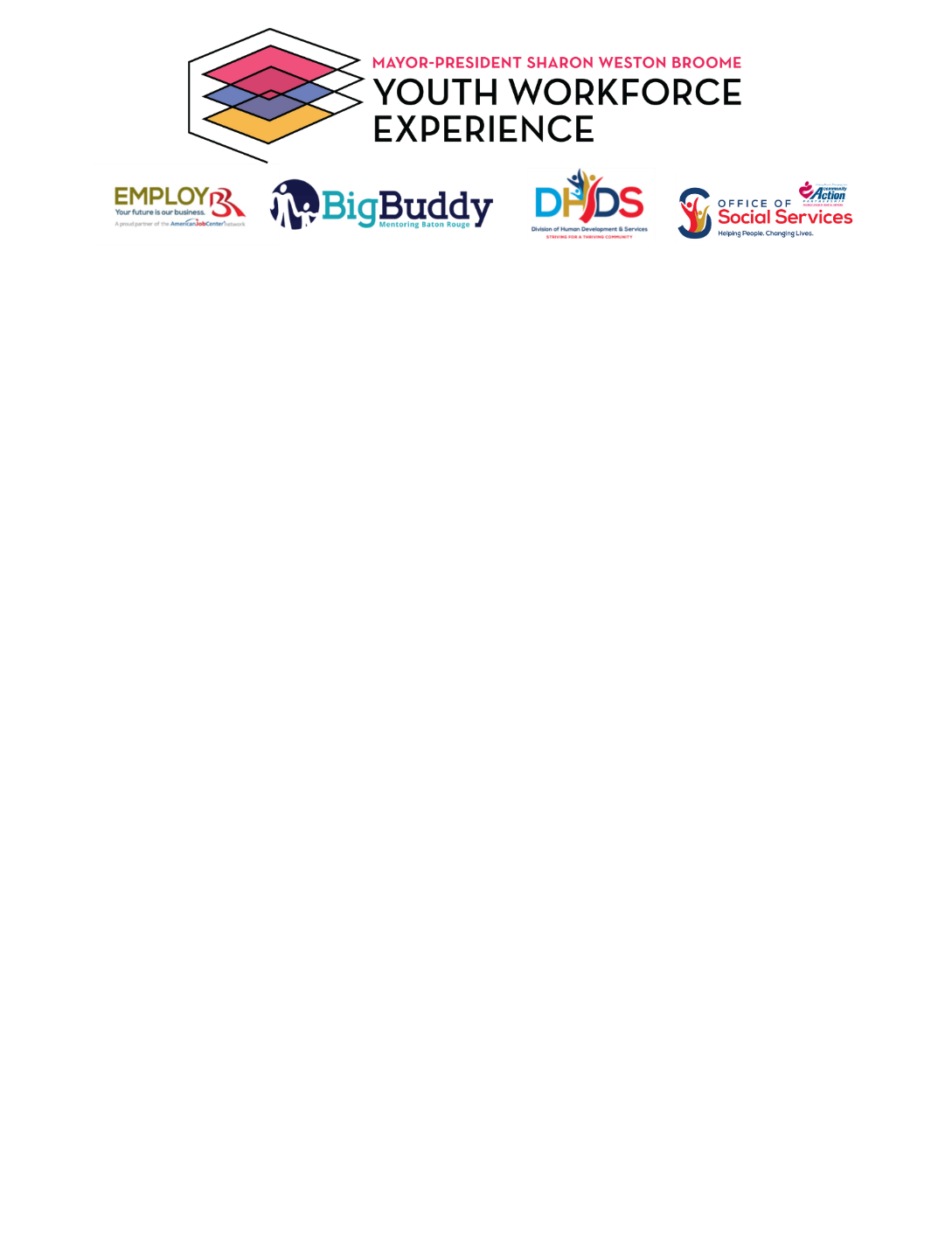 Thank you for your interest in joining other companies and organizations in nurturing the next generation.  Your role as a Host Site as part of the Mayor’s Youth Workforce Experience (MYWE) will shape the future of Baton Rouge.   This correspondence is intended to provide you with the basic information you will need to make an informed decision about the capacity your organization has to serve as a Host Site.   The next step, if your decision is to move forward, is the attendance of a decision-making representative at one of the offered mandatory Orientation Trainings.  At the conclusion of the Orientation Training, you will be asked to decide on your participation as a 2023 Summer Host Site for MYWE.  There is no financial obligation to participate as a Host Site.  We are looking to recruit Host Sites for 500 Scholars who are anxiously awaiting the opportunity to increase their workforce development and life skills and explore their options for the future.  Host Sites and the WorkPlace Mentor selected to be matched with the youth are vital to the success of the program.  Here is what Host Sites commit to:Hosting a Scholar at your workplace for 8-weeks:  June 5th – August 4thProviding 16 – 24 hours/week of project-based tasks for the Scholar to complete.  The amount of time will be proportional to the current grade level of the assigned Scholar (9th graders spend less time at the workplace than 12th graders).Selecting a WorkPlace Mentor for each Scholar requested by your company/organization.  A WorkPlace Mentor is an employee at the worksite who provides guidance to the youth during their internship period.  The WorkPlace Mentor will be required to attend and participate in training in positive youth development and attend the Internship Fair (interviewing sessions for potential Scholars) and Match Day.  Allowing the WorkPlace Mentors to participate in weekly check-ins with their assigned Scholar, experience maximizer sessions, and weekly evaluation and feedback.  Time commitment = 2 hours/week.While where is no financial commitment required by a Host Site, adherence to the time commitments and active participation in preparation for the Scholar is a critical component of the success of the Scholar’s experience and the overall program outcomes.Thank you, once again, for your interest.  Please follow the link provided below to sign up for one of the mandatory Orientation Trainings.  If you need more information before making a decision to move forward, please do not hesitate to contact us at 225-388-9737 or at maliah@bigbuddyprogram.org.  500 placements is the goal, we hope we can count on you to help us get there!In Service,MYWE Planning Team